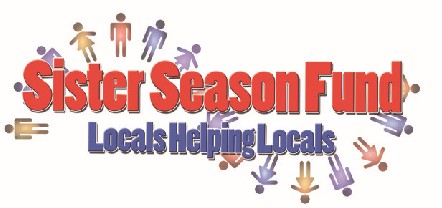 A Florida Not For Profit Corporation 501 (c)(3)Conch Republic Days Bed Race 2023 Registration FormMail or email Registration and entry fees to: Julie Hanson, Sister Season Fund, Inc.P.O. Box 4535, 422 Fleming t. Key West, FL 33040info@sisterseason.com (305)305-9828Team Name 	 Sponsor		 Captain Name 		Mailing Address  	Contact Phone # 	  Email  	Release Waiver of LiabilityI hereby release the sponsors, Sister Season Fund, Inc., City of Key West, Conch Republic Days and any other person officially connected with this competition from all liability for any injury and damages whatsoever arising from my participation in the event. I hereby give my permission for Sister Season Fund, Inc. to use my picture and/or videotape image and/or name in any publicity deemed necessary for the promotion of the event with no compensation. I hereby acknowledge that I have read and understand the Bed Race Rules and Regulations and agree to abide by them.Captain 	  	 	Print	Signature	DOBMember 	  	 	                                                       Print                                                           SignatureDOBMember 	  	 	                                                      Print                                                             SignatureDOBMember 	  	 	                                                    Print                                                               SignatureDOBMember 	  	 	                                                   Print                                                                  SignatureDOBMember 	  	 	PrintSignatureDOB